МУНИЦИПАЛЬНОЕ АВТОНОМНОЕ ОБРАЗОВАТЕЛЬНОЕ УЧРЕЖДЕНИЕ ДОПОЛНИТЕЛЬНОГО ОБРАЗОВАНИЯ ДЕТЕЙ ЦЕНТР ДЕТСКОГО ОЗДОРОВИТЕЛЬНО-ОБРАЗОВАТЕЛЬНОГО ТУРИЗМА Г. ТУЙМАЗЫ МУНИЦИПАЛЬНОГО РАЙОНА ТУЙМАЗИНСКИЙ РАЙОН РЕСПУБЛИКИ БАШКОРТОСТАН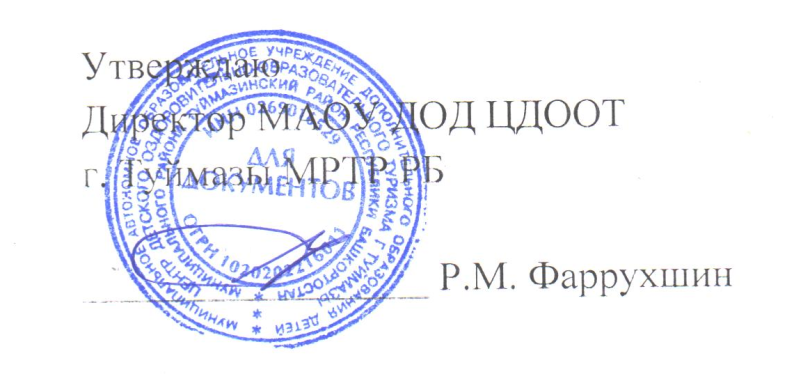 ПРОГРАММАдополнительного образования детей«ЮНЫЕ ТУРИСТЫ – КРАЕВЕДЫ»(срок реализации 324 часа, для детей 9 – 12 лет)Автор-составитель программы:педагог дополнительного образования Ермошин А.А.Рассмотрено и принято на педагогическом советеМАОУ ДОД ЦДООТ г. ТуймазыПротокол № 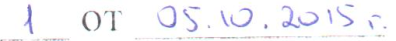 г. Туймазы 2015 г.ПОЯСНИТЕЛЬНАЯ ЗАПИСКА 	Цель занятий в объединении туристской направленности состоит в развитии двигательной, функциональной и познавательной активности учащихся младших классов, в укреплении их здоровья, психическом и физическом оздоровлении организма в процессе туристско-познавательной деятельности. При этом предполагается решение следующих основных задач:· оздоровление детей на занятиях в условиях природной среды;· формирование координационных функций;· развитие творческой и исполнительской активности учащихся в процессе освоения местного краеведческого материала;· вовлечение учащихся в поисково-исследовательскую деятельность средствами туризма.Программа предполагает организацию оздоровительно-познавательной деятельности средствами туризма под руководством педагогов таким образом, чтобы оказывалось преимущественное воздействие образовательно-воспитательного процесса на двигательную, творческую, познавательную и эмоциональную сферу ребенка в непосредственном контакте с действительностью – окружающей природной и социальной средой. При этом адаптация организма ребенка к физическим нагрузкам предполагает необходимость их строгого дозирования по объему, продолжительности и напряженности в соответствии с полом и возрастом, а также индивидуальным уровнем функционального и биологического развития обучающихся.Содержание программ рассчитано на детей и подростков, проявляющими интерес к естествознанию, физической культуре, туризму и краеведению. Рекомендуемый минимальный состав группы 1-го года обучения – 15 человек, 2-го и последующих лет – не менее 12 человек.Примерная учебная программа каждого года занятий рассчитана на 324 часа.  Педагог имеет возможность с учетом местных традиций и личных творческих наклонностей, исходя из времени года и погодно-климатических условий, самостоятельно распределять последовательность изучения тем программы, устанавливать продолжительность занятий, которая не должна превышать двух академических часов в помещении и четырех часов на местности. В каникулярное время педагог, как правило, может увеличивать количество и продолжительность занятий при условии организации активной оздоровительно-познавательной деятельности обучающихся на свежем воздухе в природной среде.Содержание программы опирается на концепции детско-юношеского туризма «Школа жизни – окружающий мир» (А.А.Остапец-Свешников, М.И.Богатов, О.И.Мотков) и предполагает активное участие детей и их родителей в туристско-краеведческой оздоровительно-познавательной деятельности.Программа построена в форме своеобразного «образовательного маршрута» – путешествия в окружающую среду с элементами ее познания. «Образовательный маршрут» предполагает реализацию принципов дифференциации и личностно ориентированной деятельности при педагогической поддержке, соответствующей уровню подготовленности детей.Каждая тема занятий предполагает как организацию активной оздоровительно-спортивной деятельности (физические упражнения; подвижные игры; мини-соревнования; состязания в помещении и на природе; туристские и оздоровительные прогулки), так и познавательно-творческой деятельности обучающихся (экскурсии, беседы; коллективное чтение и обсуждение художественных произведений о природе и путешественниках; просмотр мультфильмов, сказок и видеосюжетов; изготовление детьми поделок из природных материалов, рисование природных объектов).«Образовательные маршруты» должны проходить через такие образовательные области, как словесность, естествознание, искусство, физическая культура и оздоровительно-познавательный туризм, социальная практика, технология, психологическая культура и др. Они должны способствовать освоению обучающимися основ краеведения; приобретению санитарно-гигиенических навыков, организации туристского быта в полевых условиях; ориентирования на местности в условиях своего микрорайона (школьного двора); формированию физкультурно-туристских знаний, умений и навыков; обучению двигательным навыкам и действиям; общему укреплению здоровья и закаливания организма; развитию физических качеств (быстроты, силы, выносливости, гибкости, координационных способностей и скоростно-силовых качеств); овладению техникой преодоления простейших естественных и искусственных препятствий во время экскурсий в природу, туристских прогулок, походов выходного дня.Педагогу важно предусматривать организацию отдыха детей после интенсивной физической или эмоционально-психологической нагрузки для восстановления ими затраченных сил. Каждое мероприятие – туристская прогулка, мини-соревнования, физические упражнения, экскурсия и прочие – должно предполагать общее оздоровительное, закаливающее воздействие на организм учащихся, нормализацию всех его функций.Содержание программы составлено с учетом принципов концентрического освоения окружающей действительности, цикличности проведения оздоровительно-познавательной, туристско-краеведческой и исследовательской деятельности, использования должностно-ролевой системы творческого самоуправления и развития творческой самодеятельности членов детского объединения.Обучающиеся непосредственно знакомятся с окружающим их миром – своей семьей, своим классом, своей школой, своим микрорайоном (населенным пунктом), ближайшей зеленой зоной (парком, лесом, рекой); у них формируются начальные навыки здорового образа жизни и безопасного поведения в окружающем мире.Предполагается, что большая часть занятий будет проводиться на открытом воздухе, на школьном дворе или в парке (лесопарке). В осенние, зимние и весенние каникулы предполагается активное участие обучающихся в туристско-краеведческих и спортивно-оздоровительных мероприятиях.Педагогическая эффективность оздоровительно-познавательной, туристско-краеведческой деятельности будет выше, если каждый обучающийся будет включаться в эту деятельность посредством выполнения соответствующим его возрастным особенностям и индивидуальным творческим способностям, мотивам и интересам игровых должностей (ролей): организационно-хозяйственных (командир, физорг, ремонтный мастер, штурман, дежурный, заведующий снаряжением, санинструктор и т. д.) и познавательно-краеведческих (знаток погоды, знаток птиц, знаток растений, знаток трав, знаток улицы, знаток достопримечательностей и т. д.). При этом педагогу необходимо формировать у воспитанников ответственное отношение к исполнению должностно-ролевых обязанностей, пунктуальность, инициативность, коллективизм.ПРИМЕРНЫЙ УЧЕБНЫЙ ПЛАН ТУРИСТСКОГО ОБЪЕДИНЕНИЯ«ЮНЫЕ ТУРИСТЫ-КРАЕВЕДЫ»1-й год обученияОбщая физическая подготовка, специальная физическая подготовка, походы, экскурсии - вне сетки часов.  ПРИМЕРНАЯ УЧЕБНАЯ ПРОГРАММА ТУРИСТСКОГО ОБЪЕДИНЕНИЯ«ЮНЫЕ ТУРИСТЫ-КРАЕВЕДЫ»1-й год обучения1. Введение1.1. Оздоровительная роль туризмаЗначение туризма (прогулок и экскурсий) и краеведения для оздоровления организма человека, познания окружающего мира и самого себя. Польза чистого воздуха парков, лесов и полей для организма человека. Укрепление костно-мышечной системы, сердца, легких и других органов человека при активном передвижении на прогулках и экскурсиях.Практические занятияЗнакомство детей с помещениями (учебным классом, спортивным залом) и сооружениями (туристско-спортивной площадкой, учебным полигоном), где будут проходить учебные занятия и оздоровительные тренировки.1.2. Правила поведения юных туристовПравила поведения в учебном классе, спортивном зале, на учебно-тренировочном полигоне, в парке (лесу). Порядок хранения снаряжения, оборудования, инвентаря и материалов.Правила поведения юных туристов на экскурсиях и туристских прогулках.Правила поведения участников спортивно-туристских состязаний, соревнований и игр. Права и обязанности участников спортивно-туристских состязаний, соревнований и игр. Командир туристской группы, его права и обязанности, взаимоотношения с участниками туристских соревнований.История и традиции выполнения юными туристами общественно полезных дел. Просмотр фрагментов видеофильмов о выполнении общественно полезных дел: охране природы, заботе о птицах и животных и пр. Охрана природной среды (зеленой зоны) вокруг школы, дома и на улице и в своем микрорайоне (населенном пункте).Знакомство с кодексом чести юного туриста. Девизы юных туристов: «В здоровом теле – здоровый дух», «Чистота – залог здоровья». Юные туристы – хорошие товарищи и коллективисты.Подготовка к туристским прогулкам, экскурсиям; к спортивно-оздоровительным состязаниям, играм и соревнованиям.Подготовка, организация и выполнение порученного объединению (звену, группе) задания по ходу экскурсии или туристской прогулки.Практические занятияПрогулка в парк (в лес) с целью закрепления знаний о правилах поведения в природе и выработки навыков наблюдательности. Прогулка по микрорайону школы. Оформление впечатления о прогулках под руководством педагога (родителей) в рисунках, поделках и др.2. Основы туристской подготовки2.1. Личное и групповое туристское снаряжениеПонятие о личном и групповом снаряжении. Перечень личного снаряжения для одно-трехдневного похода, требования к нему. Типы рюкзаков, спальных мешков, преимущества и недостатки. Правила размещения предметов в рюкзаке. Одежда и обувь для летних и зимних походов. Снаряжение для зимних походов, типы лыж. Как готовить личное снаряжение к походу.Групповое снаряжение, требования к нему. Типы палаток, их назначение, преимущества и недостатки. Походная посуда для приготовления пищи. Топоры, пилы. Состав и назначение ремонтной аптечки. Хозяйственный набор: оборудование для костра, рукавицы, ножи, половник и др. Особенности снаряжения для зимнего похода.Практические занятияУкладка рюкзаков, подгонка снаряжения. Работа со снаряжением, уход за снаряжением, его ремонт.2.2. Организация туристского быта. Привалы и ночлегиПривалы и ночлеги в походе. Продолжительность и периодичность привалов в походе в зависимости от условий (погода, рельеф местности, физическое состояние участников и т.д.).Выбор места для привала и ночлега (бивака). Основные требования к месту привала и бивака.Организация работы по развертыванию и свертыванию лагеря: планирование лагеря (выбор места для палаток, костра, определение мест для забора воды и умывания, туалетов, мусорной ямы.), заготовка дров.Установка палаток. Размещение вещей в них. Предохранение палатки от намокания и проникновения насекомых. Правила поведения в палатке.Уборка места лагеря перед уходом группы.Типы костров. Правила разведения костра, работы с топором, пилой при заготовке дров. Правила хранения и переноски колющих и режущих предметов.Уход за одеждой и обувью в походе (сушка и ремонт).Меры безопасности при обращении с огнем, кипятком.Организация ночлегов в помещении.Правила купания.Практические занятияОпределение мест, пригодных для организации привалов и ночлегов. Развертывание и свертывание лагеря (бивака). Разжигание костра.2.3. Подготовка к походу, путешествиюОпределение цели и района похода. Распределение обязанностей в группе. Составление плана подготовки похода.Изучение района похода: изучение литературы, карт, отчетов о походах, запросы в местные образовательные и другие учреждения, получение сведений у людей, прошедших планируемый маршрут.Разработка маршрута, составление плана-графика движения.Подготовка личного и общественного снаряжения.Практические занятияСоставление плана подготовки 1-3-х дневного похода. Изучение маршрутов походов. Составление плана-графика движения в 1-3-х дневном походе. Подготовка личного и общественного снаряжения.2.4. Питание в туристском походеЗначение правильного питания в походе.Два варианта организации питания в однодневном походе: на бутербродах и с приготовлением горячих блюд.Организация питания в 2-3 дневном походе. Составление меню, списка продуктов. Фасовка, упаковка и переноска продуктов в рюкзаках.Приготовление пищи на костре.Питьевой режим на маршруте.Практические занятияСоставление меню и списка продуктов для 1-3-х дневного похода. Закупка, фасовка и упаковка продуктов. Приготовление пищи на костре.2.5. Туристские должности в группеДолжности в группе постоянные и временные.Командир группы. Требования к командиру группы (туристский опыт, инициативность, ровные отношения с членами группы, авторитет). Его обязанности: руководство действиями членов группы, контроль выполнения заданий, поддержание нормального микроклимата в группе.Другие постоянные должности в группе: заведующий питанием (завпит), заведующий снаряжением, проводник (штурман), краевед, санитар, ремонтный мастер, фотограф, ответственный за отчет о походе, культорг, физорг и т.д.Временные должности. Дежурные по кухне. Их обязанности (приготовление пищи, мытье посуды).Дежурные (дублеры) по постоянным должностям: дежурный командир, дежурный штурман и т.д.Практические занятияВыполнение обязанностей по должностям в период подготовки, проведения похода и подведения итогов.2.6. Правила движения в походе, преодоление препятствийПорядок движения группы на маршруте. Туристский строй. Режим движения, темп. Обязанности направляющего и замыкающего в группе. Режим ходового дня.Общая характеристика естественных препятствий. Движение по дорогам, тропам, по ровной и пересеченной местности, по лесу, кустарнику, через завалы, по заболоченной местности, по травянистым склонам.Практические занятияОтработка движения колонной. Соблюдение режима движения. Отработка техники движения по дорогам, тропам, по пересеченной местности: по лесу, через заросли кустарников, завалы, по заболоченной местности.2.7. Техника безопасности при проведении туристских походов, занятийДисциплина в походе и на занятиях – основа безопасности.Меры безопасности при проведении занятий в помещении, на улице.Правила поведения при переездах группы на транспорте.Меры безопасности при преодолении естественных препятствий. Организация самостраховки. Правила пользования альпенштоком.Использование простейших узлов и техника их вязания.Правила поведения в незнакомом населенном пункте. Взаимоотношения с местным населением.Практические занятияОтработка техники преодоления естественных препятствий: склонов, подъемов. Использование альпенштока на склонах. Организация переправы по бревну с самостраховкой.2.8. Подведение итогов походаОбсуждение итогов похода в группе, отчеты ответственных по участкам работы.Обработка собранных материалов. Составление отчета о походе, составление иллюстрированной схемы, маршрутной ленты, подготовка фотографий, видеофильма, коллекций и пособий. Выполнение творческих работ участниками похода. Составление отчета для организации, давшей задание.Ремонт и сдача инвентаря, взятого на прокат.Подготовка экспонатов для школьного музея.Отчетные вечера, выставки по итогам походов.Оформление значков и спортивных разрядов участникам.Практические занятияСоставление отчета о походе. Ремонт и сдача инвентаря. Подготовка экспонатов для школьного музея и предметных кабинетов.2.9. Туристская группа на прогулке (экскурсии)Строй туристской группы. Направляющий, замыкающий в туристской группе. Организация привалов во время прогулки (экскурсии). Ритм и темп движения туристской группы во время прогулки (экскурсии). Правила перехода дорог, улиц. Взаимопомощь в туристской группе. Привалы промежуточный, обеденный. Распорядок дня юного туриста во время экскурсии и на прогулке.Охрана природы на туристской прогулке или во время экскурсии.Практические занятияПостроение в походную колонну, отработка движения группы. Работа направляющего и замыкающего. Туристская прогулка (экскурсия).3. Туристское и экскурсионное ориентирование3.1 Понятие о топографической и спортивной картеОпределение роли топографии и топографических карт в народном хозяйстве и обороне государства, значение топокарт для туристов.Масштаб. Виды масштабов. Масштабы топографических карт. Понятие о генерализации.Три отличительных свойства карт: возраст, масштаб, нагрузка (специализация). Старение карт. Какие карты пригодны для разработки маршрутов и для ориентирования в пути.Рамка топографической карты. Номенклатура. Географические и прямоугольные координаты (километровая сетка карты). Определение координаты точек на карте.Назначение спортивной карты, её отличие от топографической карты.Масштабы спортивной карты.Способы и правила копирования карт.Защита карты от непогоды в походе, на соревнованиях.Практические занятияРабота с картами различного масштаба. Упражнения по определению масштаба, измерению расстояния на карте. Копирование на кальку участка топографической карты.3.2 Условные знакиПонятие о местных предметах и топографических знаках. Изучение топознаков по группам. Масштабные и немасштабные знаки, площадные (заполняющие) и контурные знаки. Сочетание знаков. Пояснительные цифровые и буквенные характеристики.Что такое рельеф. Способы изображения рельефа на картах. Сущность способа горизонталей. Сечение. Заложение. Горизонтали основные, утолщенные, полугоризонтали. Бергштрих. Подписи горизонталей. Отметки высот, урезы вод.Типичные формы рельефа и их изображение на топографической карте. Характеристика местности по рельефу.Практические занятияИзучение на местности изображения местных предметов, знакомство с различными формами рельефа. Топографические диктанты, упражнения на запоминание знаков, игры, мини-соревнования.3.3 Ориентирование по горизонту, азимутОсновные направления на стороны горизонта: С, В, Ю, З. Дополнительные и вспомогательные направления по сторонам горизонта.Градусное значение основных и дополнительных направлений по сторонам горизонта. Азимутальное кольцо ("Роза направлений").Определение азимута, его отличие от простого угла (чертеж). Азимут истинный и магнитный. Магнитное склонение. Азимутальное кольцо. Измерение и построение углов (направлений) на карте. Азимутальный тренировочный треугольник.Практические занятияПостроение на бумаге заданных азимутов. Упражнения на глазомерную оценку азимутов. Упражнения на инструментальное (транспортиром) измерение азимутов на карте. Построение тренировочных азимутальных треугольников.3.4 Компас. Работа с компасомКомпас. Типы компасов. Устройство компаса. Адрианова. Спортивный жидкостный компас. Правила обращения с компасом.Ориентир, что может служить ориентиром. Визирование и визирный луч. Движение по азимуту, его применение.Четыре действия с компасом: определение сторон горизонта, ориентирование карты, прямая и обратная засечка. Техника выполнения засечек компасом Адрианова и жидкостным.Практические занятияОриентирование карты по компасу. Упражнения на засечки: определение азимута на заданный предмет (обратная засечка) и нахождение ориентиров по заданному азимуту (прямая засечка). Движение по азимуту, прохождение азимутальных отрезков, азимутальных построений (треугольники, "бабочки" и т.п.).3.5. Измерение расстоянийСпособы измерения расстояний на местности и на карте. Курвиметр, использование нитки. Средний шаг, от чего зависит его величина. Как измерить средний шаг. Таблица переводов шага в метры.Глазомерный способ измерения расстояния. Способы тренировки глазомера. Определение расстояния по времени движения.Практические занятияИзмерение своего среднего шага (пары шагов), построения графиков перевода пар шагов в метры для разных условий ходьбы. Упражнения на прохождение отрезков различной длины. Измерение кривых линий на картах разного масштаба курвиметром или ниткой. Оценка пройденных расстояний по затраченному времени. Тренировочные упражнения на микроглазомер на картах разного масштаба.3.6 Способы ориентированияОриентирование с помощью карты в походе. Виды ориентиров: линейные, точечные, звуковой ориентир, ориентир-цель, ориентир - маяк. Необходимость непрерывного чтения карты. Способы определения точек стояния на карте (привязки). Сходные (параллельные) ситуации. Составление абрисов. Оценка скорости движения. Движение по азимуту в походе, обход препятствий, сохранение общего заданного направления, использование солнца и тени. Привязка при потере видимости и при отсутствии информации на карте. Виды и организация разведки в походе, опрос местных жителей.Движение по легенде (с помощью подробного текстового описания пути).Протокол движения.Практические занятияУпражнения по отбору основных контрольных ориентиров на карте по заданному маршруту, отысканию на карте сходных (параллельных) ситуаций, определению способов привязки. Занятия по практическому прохождению мини-маршрута, движение по легенде.Разработка маршрута туристского похода на спортивной карте, с подробным описанием ориентиров, составлением графика. Составление абрисов отдельных участков.3.7. Экскурсионное ориентированиеЭкскурсионные объекты: памятники истории, архитектуры, искусства, природы и т. п. в микрорайоне школы, на своей улице (населенном пункте). Выявление и нанесение на бумажную основу (план микрорайона школы, улицы, двора) различных памятников и других интересных объектов.Практические занятияЧтение легенды. Движение по легенде в микрорайоне школы, по улице с отслеживанием указанных в легенде объектов, расстояний и направлений. Работа туристской группы при движении по легенде на экскурсии. Прохождение дистанции под руководством педагога.4.1. Краеведение4.1. Родной край, его природные особенности, история, известные земляки.Климат, растительность и животный мир родного края, его рельеф, реки, озера, полезные ископаемые. Административное деление края. Транспортные магистрали. Промышленность.Экономика и культура края, перспектива его развития. Сведения о прошлом края. Памятники истории и культуры. Знатные люди края, их вклад в его развитие. История своего населенного пункта.Практические занятияЗнакомство с картой своего края. "Путешествия" по карте. Проведение краеведческих викторин.4.2 Туристские возможности родного края, обзор экскурсионных объектов, музеи.Наиболее интересные места для проведения походов и экскурсий. Памятники истории и культуры, музеи края. Краеведческие и мемориальные музеи, народные и школьные музеи. Экскурсии на предприятия, на стройки, в учреждения и организации. Сбор сведений об истории края в архивах, военкоматах, общественных организациях.Практические занятияПрогулки и экскурсии по ближайшим окрестностям, посещение музеев, экскурсионных объектов.4.3 Изучение района путешествияСбор краеведческого материала о районе похода: изучение литературы, карт, переписка с местными краеведами и туристами, встречи с людьми, побывавшими в районе планируемого похода, посещение музеев и т.п. Подготовка докладов о районе похода: по истории, климату, рельефу, флоре, фауне и т.д.Практические занятияПодготовка и заслушивание докладов по району предстоящего похода.4.4. Общественно полезная работа в путешествии, охрана природы и памятников культурыКраеведческая работа - один из видов общественно-полезной деятельности.Выполнение краеведческих заданий: сбор материалов по истории, поисковая работа, запись воспоминаний участников и очевидцев памятных событий. Метеорологические наблюдения. Гидрологические наблюдения. Изучение растительного и животного мира. Геологический поиск.Простейшие приборы для краеведческой и исследовательской работы.Работа в музеях, архивах, библиотеках.Законодательство по охране природы. Природоохранительная деятельность туристов.Охрана памятников истории и культуры.Работа среди местного населения: оказание помощи одиноким и престарелым, организация концертов и встреч.Практические занятияПроведение различных краеведческих наблюдений. Сбор материалов для школьного музея, предметных кабинетов. Знакомство с краеведческими объектами. Изучение краеведческой литературы.4.5. РодословиеСостав семьи, семейные традиции и семейные праздники.Практические занятияРассказ о своих родителях, родственниках, друзьях. Рисование на темы: "Моя семья", «Дом, в котором я живу», «Моя комната», «Моя любимая игрушка».4.6. Моя школаИзучение истории школы: «Моя школа», «Мой класс», «Мои учителя». Учителя и выпускники школы. Выдающиеся люди, ветераны войн.Практические занятияВстречи с интересными людьми, прослушивание их рассказов о школьных годах.4.7. Природа родного краяПогода, климат своей местности. Местные признаки погоды. Времена года, сезонные изменения в природе. Растения и животные своей местности в разные времена года.Значение наблюдений за погодой. Правила поведения на природе и наблюдения за ней во время экскурсии. Приборы для наблюдений за погодой.Практические занятияОрганизация наблюдений за погодой, ведения календаря наблюдений. Экскурсии в парк (лес). Выполнение краеведческих заданий (сбор листвы различных пород деревьев, поиск и зарисовка отпечатков следов животных и птиц, сбор растений для гербариев и пр.).Изготовление и установка кормушек для зимующих птиц.5. Основы гигиены и первая доврачебная помощь5.1. Личная гигиена туриста, профилактика различных заболеваний.Понятие о гигиене: гигиена физических упражнений и спорта, ее значение и основные задачи. Гигиенические основы режима труда, отдыха и занятий физической культурой и спортом. Личная гигиена занимающихся туризмом: гигиена тела, гигиеническое значение водных процедур (умывание, обтирание, парная баня, душ, купание).Гигиена обуви и одежды. Общая гигиеническая характеристикатренировок, походов и путешествий.Сущность закаливания, его значение для повышения работоспособности человека и увеличение сопротивляемости организма к простудным заболеваниям. Роль закаливания в занятиях туризмом, гигиенические основы закаливания. Закаливание воздухом, солнцем, водой.Систематические занятия физическими упражнениями, как важное условие укрепления здоровья, развития физических способностей и достижения высоких спортивных результатов.Вредное влияние курения и употребления спиртных напитков на здоровье и работоспособность спортсменов.Практические занятияРазучивание комплекса упражнений гимнастики. Применение средств личной гигиены в походах и во время тренировочного процесса. Подбор одежды и обуви для тренировок и походов, уход за ними.5.2 Походная медицинская аптечка.Составление медицинской аптечки. Хранение и транспортировка аптечки. Назначение и дозировка препаратов: ампульные, таблеточные, порошковые, линименты, смазки. Различия в принципе действия. Состав походной аптечки для походов выходного дня и многодневных. Перечень и назначение, показания и противопоказания применения лекарственных препаратов. Новейшие фармакологические препараты.Личная аптечка туриста, индивидуальные лекарства, необходимые в зависимость от хронических заболеваний.Практические занятияФормирование походной медицинской аптечки.5.3. Основные приемы оказания первой доврачебной помощиСоблюдение гигиенических требований в походе. Походный травматизм. Заболевания в походе. Профилактика заболеваний и травматизма. Работа с группой по развитию самоконтроля и усвоению гигиенических навыков.Помощь при различных травмах. Тепловой и солнечный удар, ожоги. Помощь утопающему, обмороженному, пораженному электрическим током. Искусственное дыхание. Непрямой массаж сердца. Респираторные и простудные заболевания. Укусы насекомых и пресмыкающихся. Пищевые отравления и желудочные заболевания.Наложение жгута, ватно-марлевой повязки, обработка ран, промывание желудка.Практические занятияСпособы обеззараживания питьевой воды. Оказание первой помощи условно пострадавшему (определение травмы, диагноза, практическое оказание помощи).5.4 Приемы транспортировки пострадавшегоЗависимость способа транспортировки и переноски пострадавшего от характера и места повреждения, его состояния, от количества оказывающих помощь. Транспортировка на рюкзаке с палкой, в рюкзаке, на веревке, вдвоем на поперечных палках. Переноска вдвоем на шестах (или лыжах) со штормовками, на носилках-плетенках из веревок, на шесте. Изготовление носилок из шестов, волокуши из лыж.Способы иммобилизации и переноски пострадавшего при травмах различной локализации.Практические занятияИзготовление носилок, волокуш, разучивание различных видов транспортировки пострадавшего.6. Общая и специальная физическая подготовка6.1. Краткие сведения о строении и функциях организма человека и влиянии физических упражненийКраткие сведения о строении человеческого организма (органы и системы). Костно-связочный аппарат. Мышцы, их строение и взаимодействие. Основные сведения о строении внутренних органов.Кровеносная система. Сердце и сосуды. Дыхание и газообмен.Органы пищеварения и обмен веществ. Нервная система - центральная и периферическая.Влияние различных физических упражнений на укрепление здоровья, работоспособности.Совершенствование функций органов дыхания и кровообращения под воздействием занятий спортом.6.2. Врачебный контроль, самоконтроль, предупреждение спортивных травм на тренировкахВрачебный контроль и самоконтроль. Значение и содержание врачебного контроля при занятиях спортом. Объективные данные: вес, динамометрия, спирометрия. Порядок осуществления врачебного контроля. Показания и противопоказания к занятиям различными видами туризма.Субъективные данные самоконтроля: самочувствие, сон, аппетит, работоспособность, настроение. Понятие о "спортивной форме", утомлении, перетренировке.   Дневник самоконтроля.Практические занятияПрохождение врачебного контроля. Ведение дневника самоконтроля.6.3 Общая физическая подготовка.Основная задача общей физической подготовки - развитие и совершенствование физических, моральных и волевых качеств туристов.Всесторонняя физическая подготовка - основа для достижения безаварийного и стабильного прохождения маршрутов туристских походов.Требования к физической подготовке, ее место и значение в повышении функциональных возможностей организма, в разностороннем физическом развитии спортсменов, в успешном овладении техникой и тактикой. Характеристика средств физической подготовки, применяемых на различных этапах обучения. Ежедневные, индивидуальные занятия членов группы.Практические занятияУпражнения для рук и плечевого пояса. Упражнения для мышц шеи. Упражнения для туловища, для ног. Упражнения с сопротивлением. Упражнения со скалкой, гантелями. Элементы акробатики.Подвижные игры и эстафеты. Легкая атлетика. Лыжный спорт. Гимнастические упражнения. Спортивные игры: баскетбол, футбол, волейбол. Плавание - освоение одного из способов.6.4 Специальная физическая подготовкаРоль и значение специальной физической подготовки для роста мастерства туристов.Место специальной физподготовки на различных этапах процесса тренировки.Характеристика и методика развития физических и специальных качеств, необходимых туристу: выносливости, быстроты, ловкости, гибкости, силы.Индивидуальный подход в решении задач общей и специальной физической подготовки.Основная цель тренировочных походов - приспособление организма к походным условиям. Привыкание к нагрузке (выносливость): постепенность, систематичность, использование разнообразных средств для этого. Зависимость вида тренировок от характера предстоящего похода.Практические занятияУпражнение на развитие выносливости. Упражнения на развитие быстроты. Упражнения для развития силы. Упражнения для развития гибкости, на растягивание и расслабление мышц.Список литературыАппенянский А.И. Методика врачебно-педагогического контроля в туризме. – М.: ЦРИБ «Турист», 1990.Аппенянский А.И. Физическая тренировка в туризме. – М.: ЦРИБ «Турист», 1988.Бабенко Т.И., Каминский И.И. Экспресс-оценка физического здоровья школьников, условий их обучения и воспитания: Метод. рекомендации. – Ростов-н/Д, 1995.Багаутдинова Ф.Г. Туристско-краеведческая деятельность учащихся начальных классов. – М., 1992.Багаутдинова Ф.Г. Туристско-краеведческая деятельность в начальной школе. – М., ЦДЮТиК, 2002.Бардин К. Азбука туризма. – М.: Просвещение, 1981.Барышева Ю.А. Формирование эколого-краеведческих знаний в начальной школе. – М., 1997.Велитченко В.К. Физкультура без травм: Библиотека учителя физ. культуры.– М.: Просвещение, 1993.Викулов А.Д., Бутин И.М. Развитие физических способностей детей: Кн. для малышей и их родителей. – Ярославль, 1996.Волкова М.Г. Развитие способностей у детей – основа жизненного успеха. – М., 1989.Воронов Ю.С., Николин М. В., Малахова Г. Ю. Методика обучения юных ориентировщиков тактическим действиям и навыкам. – Смоленск, 1998.Воронов Ю.С. Тесты и занимательные задачи для юных ориентировщиков. – М., 1998.Ганиченко Л.Г. Котелок над костром. – М.: Изд. дом «Вокруг света», 1994.Голицина Н.С. Организация краеведо-туристской деятельности старших дошкольников. – М., 1992.Дихтярев В.Я. Вся жизнь–поход. – М.: ЦДЮТур МО РФ, 1999.Детские подвижные игры народов СССР: Пособие для воспитателя дет. сада / Сост. А.В.Кенеман; Под ред. Т.И.Осокиной. – М.: Просвещение, 1989.Жарков А.Д. Экскурсия как педагогический процесс: Метод. рекомендации. – М.: ЦРИБ «Турист», 1983.Иванов Е.И. Начальная подготовка ориентировщика. – М.: Физкультура и спорт, 1985.Ильичев А.А. Популярная энциклопедия выживания. – 2-е изд., испр., доп. и перераб. – М.: ЭКСМО-Пресс, 2000.Кодыш Э.Н., Константинов Ю.С., Кузнецов Ю.А. Туристские слеты и соревнования. – М.: Профиздат, 1984.Козлова Ю.В., Ярошенко В.В. Полевой туристский лагерь школьников: Для организаторов школьного туризма и краеведения. – М.: Издат-Школа, 1997.Константинов Ю.С. Туристские слеты и соревнования учащихся. – М.: ЦДЮТК МО РФ, 2000.Константинов Ю.С., Куликов В.М. Педагогика школьного туризма. – М.: ЦДЮТК МО РФ, 2002.Крайман М.И. У туристского костра: Сб. песен. – М., 1997.Краеведческая работа в начальных классах / Сост. И.В.Соколов. – М.: Просвещение, 1977.Крутецкий В.А. Психология обучения и воспитания школьников: Кн. для учителей и классных руководителей. – М.: Просвещение, 1976.Куликов В.М. Походная туристская игротека. – Сб. 2. – М., 1994.Куликов В.М., Ротштейн Л.М. Школа туристских вожаков. – М.: Владос, 1999.Куликов В.М., Константинов Ю.С. Топография и ориентирование в туристском путешествии. - М.: ЦДЮТур МО РФ, 2001.Лесгафт П.Ф. Избранные труды. – М.: Физкультура и спорт, 1986.Лукоянов П.И. Безопасность в лыжных походах и чрезвычайных ситуациях зимних условий. - М.: ЦДЮТур МО РФ, 1998.Методические рекомендации по организации туристско-краеведческой и экскурсионной работы с учащимися начальных классов и групп продленного дня общеобразовательной школы / Авт.-сост. В.Н.Теплов. – Днепропетровск, 1985.Маслов А.Г., Константинов Ю.С., Дрогов И.А. Полевые туристские лагеря. – М.: ВЛАДОС, 2000.Маслов А.Г. Организация работы и финансирование туристско-краеведческих объединений учащихся. – М.: ЦДЮТур МО РФ, 1998.Маслов А.Г. Подготовка и проведение соревнований учащихся «Школа безопасности».– М.: ВЛАДОС, 2000.Михайлов Б.А., Федотова А.А., Федотов Ю.Н. Физическая подготовка туристов: Метод. рекомендации. – М.: ЦРИБ «Турист», 1985.Нурмимаа В. Спортивное ориентирование / Сокр. пер. с фин. Р.И.Сюкияйнена. – М., 1997.Остапец-Свешников А.А. Примерная программа туристско-краеведческой деятельности учащихся начальной школы. – М., 1991.Остапец-Свешников А.А. Примерная программа туристско-краеведческой деятельности учащихся начальной школы: Метод. рекомендации. – М., 1987.Основы безопасности жизнедеятельности: Учебник для общеобразовательных учебных заведений. 6 класс. А.Г.Маслов, В.В.Марков, В.Н.Латчук, М.И.Кузнецов. - М.: Дрофа, 1999.Панфилов А.М. Организация и проведение полевой школьной экспедиции: Вопросы безопасности. – М., 1997.Поломис К. Дети в пионерском лагере: Прогулки. Походы. Экскурсии / Пер. с чеш. С.Д.Баранниковой. – М.: Профиздат, 1990.Поломис К., Махитка З. Дети на отдыхе / Пер. с чеш. С.Д.Баранниковой, К.И.Паровой, О.А.Суворовой. – М.: Культура и традиции, 1995.Психология и психоанализ характера: Хрестоматия по психологии и типологии характеров / Ред.-сост. Д.Я. Райгородский. – Самара: Изд. дом «БАХРАХ», 1997.Психология личности: Тесты / Под ред. Ю.Б.Гиппенрейтер, А.А.Пузырея. – М.: Изд-во МГУ, 1982.Развитие познавательной самостоятельной деятельности учащихся при изучении физической географии: (Из опыта работы) / Под ред. И.И.Бариновой и Т.П.Герасимовой. – М.: Просвещение, 1983.Райков Б.Е., Римский-Корсаков М.Н. Зоологические экскурсии. – М.: Топикал, 1994.Русский турист: Нормативные акты по спортивно-оздоровительному туризму в России на 1998–2000 гг. – Вып. 2. – М., 1998.Садакова Л. Г. Руководство развитием самодеятельности школьников в клубных объединениях. – Киров, 1993.Сборник официальных документов по детско-юношескому туризму, краеведению и летнему отдыху детей /Сост. Ю.С.Константинов. – М., 1995.Сергеев И.С., Сергеев В.И. Краеведческая работа в школе. – М.: Просвещение, 1974.Система подготовки младших школьников в начальный период обучения спортивному ориентированию: Метод. рекомендации / Сост. А.М.Магамедов, М.В.Сафронова. – М., 1978.Скрягин Л.Н. Морские узлы. – 3-е изд., доп. – М.: Транспорт, 1994.Соловьев А.В. Обеспечение безопасности в туристских походах: Метод. рекомендации. – Челябинск, 1983.Таланга Е. Энциклопедия физических упражнений / Пер. с польск. – М.: Физкультура и спорт, 1998.Тесты для взрослых и детей: Сб. / Сост. Л.Джонсон, М.Дефер. – М.: ГИТИС, 1994.Туризм и спортивное ориентирование: Учебник для институтов и техникумов физической культуры / Сост. В.И.Гонопольский. – М.: Физкультура и спорт, 1987.Туристская игротека / Сост. Л.М.Ротштейн. – М.: ЦДЮТиК МО РФ, 2002.Фесенко Т.Е. Книга молодого ориентировщика. – М., 1997.Шальков Ю.Л. Здоровье туриста: Туризм для всех. – М.: Физкультура и спорт, 1987.Шапкин Г.В. Организация и проведение соревнований по лыжному туризму. – М.: ЦРИБ «Турист», 1988.Штюрмер Ю.А. Профилактика туристского травматизма: Метод. рекомендации: «Как не стать жертвой несчастного случая». – М., 1992.Хассард Дж. Уроки естествознания: (Из опыта работы педагогов США) / Пер. с англ. – М.: Изд-во Центра «Экология и образование», 1993.Энциклопедия психологических тестов / Сост. С.А.Касьянов. – М.: ЭКСМО-Пресс, 2000.Энциклопедия туриста. – М.: Большая Российская энциклопедия, 1993.№№ п/п№№ п/пНаименование тем и разделовНаименование тем и разделовКоличество часовКоличество часовКоличество часовКоличество часовКоличество часовКоличество часовКоличество часов№№ п/п№№ п/пНаименование тем и разделовНаименование тем и разделовВсегоВсегоВсегоТеорияПрактикаПрактикаПрактика1. Введение1. Введение1. Введение1. Введение1. Введение1. Введение1. Введение1. Введение1. Введение1. Введение1. Введение1.1Оздоровительная роль туризмаОздоровительная роль туризмаОздоровительная роль туризмаОздоровительная роль туризма2211111.2Правила поведения юных туристовПравила поведения юных туристовПравила поведения юных туристовПравила поведения юных туристов3311125522232. Основы туристской подготовки2. Основы туристской подготовки2. Основы туристской подготовки2. Основы туристской подготовки2. Основы туристской подготовки2. Основы туристской подготовки2. Основы туристской подготовки2. Основы туристской подготовки2. Основы туристской подготовки2. Основы туристской подготовки2. Основы туристской подготовки2.1Личное и групповое туристское  снаряжение и уход за нимЛичное и групповое туристское  снаряжение и уход за нимЛичное и групповое туристское  снаряжение и уход за нимЛичное и групповое туристское  снаряжение и уход за ним101022282.2Организация туристского быта. Привалы и ночлегиОрганизация туристского быта. Привалы и ночлегиОрганизация туристского быта. Привалы и ночлегиОрганизация туристского быта. Привалы и ночлеги2323555182.3Подготовка к походу, путешествиюПодготовка к походу, путешествиюПодготовка к походу, путешествиюПодготовка к походу, путешествию1414444102.4Питание в туристском походе Питание в туристском походе Питание в туристском походе Питание в туристском походе 101022282.5Туристские должности в группе Туристские должности в группе Туристские должности в группе Туристские должности в группе 6622242.6Правила движения в походе, преодоление препятствий Правила движения в походе, преодоление препятствий Правила движения в походе, преодоление препятствий Правила движения в походе, преодоление препятствий 1818666122.7Техника безопасности при проведении туристских походов, занятий Техника безопасности при проведении туристских походов, занятий Техника безопасности при проведении туристских походов, занятий Техника безопасности при проведении туристских походов, занятий 101044462.8Подведение итогов туристского похода Подведение итогов туристского похода Подведение итогов туристского похода Подведение итогов туристского похода 101022282.9.Туристская группа на прогулке (экскурсии)Туристская группа на прогулке (экскурсии)Туристская группа на прогулке (экскурсии)Туристская группа на прогулке (экскурсии)4848888401491493535351143. Туристское и экскурсионное ориентирование3. Туристское и экскурсионное ориентирование3. Туристское и экскурсионное ориентирование3. Туристское и экскурсионное ориентирование3. Туристское и экскурсионное ориентирование3. Туристское и экскурсионное ориентирование3. Туристское и экскурсионное ориентирование3. Туристское и экскурсионное ориентирование3. Туристское и экскурсионное ориентирование3. Туристское и экскурсионное ориентирование3. Туристское и экскурсионное ориентирование3.1Понятие о топографической карте Понятие о топографической карте Понятие о топографической карте Понятие о топографической карте 4411133.2Условные знаки Условные знаки Условные знаки Условные знаки 7733343.3Ориентирование по горизонту, азимуту Ориентирование по горизонту, азимуту Ориентирование по горизонту, азимуту Ориентирование по горизонту, азимуту 6622243.4Компас. Работа с компасом.Компас. Работа с компасом.Компас. Работа с компасом.Компас. Работа с компасом.6622243.5.Измерение расстоянийИзмерение расстоянийИзмерение расстоянийИзмерение расстояний4411133.6.Способы ориентирования Способы ориентирования Способы ориентирования Способы ориентирования 7733343.7.Экскурсионное ориентированиеЭкскурсионное ориентированиеЭкскурсионное ориентированиеЭкскурсионное ориентирование101022284444141414304. Краеведение4. Краеведение4. Краеведение4. Краеведение4. Краеведение4. Краеведение4. Краеведение4. Краеведение4. Краеведение4. Краеведение4. Краеведение4.1.4.1.Родной край, его природные особенности, история, известные земляки101010444664.2.4.2.Туристские возможности родного края, обзор экскурсионных объектов, музеи12121222210104.3.4.3.Изучение района путешествий101010222884.4.4.4.Общественно полезная работа в путешествии, охрана природы и памятников культуры121212444884.5.4.5.Родословие 222---224.6.4.6.Моя школа444111334.7.4.7.Природа моего края8883335558585816161642425. Основы гигиены и первая доврачебная помощь5. Основы гигиены и первая доврачебная помощь5. Основы гигиены и первая доврачебная помощь5. Основы гигиены и первая доврачебная помощь5. Основы гигиены и первая доврачебная помощь5. Основы гигиены и первая доврачебная помощь5. Основы гигиены и первая доврачебная помощь5. Основы гигиены и первая доврачебная помощь5. Основы гигиены и первая доврачебная помощь5. Основы гигиены и первая доврачебная помощь5. Основы гигиены и первая доврачебная помощь5.1Личная гигиена туристов, профилактика различных заболеваний Личная гигиена туристов, профилактика различных заболеваний Личная гигиена туристов, профилактика различных заболеваний Личная гигиена туристов, профилактика различных заболеваний 3311125.2Походная медицинская аптечкаПоходная медицинская аптечкаПоходная медицинская аптечкаПоходная медицинская аптечка2211115.3Основные приемы оказания первой доврачебной помощиОсновные приемы оказания первой доврачебной помощиОсновные приемы оказания первой доврачебной помощиОсновные приемы оказания первой доврачебной помощи7711165.4Приемы  транспортировки пострадавшегоПриемы  транспортировки пострадавшегоПриемы  транспортировки пострадавшегоПриемы  транспортировки пострадавшего6622241818555136. Общая и специальная физическая подготовка6. Общая и специальная физическая подготовка6. Общая и специальная физическая подготовка6. Общая и специальная физическая подготовка6. Общая и специальная физическая подготовка6. Общая и специальная физическая подготовка6. Общая и специальная физическая подготовка6. Общая и специальная физическая подготовка6. Общая и специальная физическая подготовка6. Общая и специальная физическая подготовка6. Общая и специальная физическая подготовка6.1.Краткие сведения о строении и функциях организма человека и влияния на него физических упражненийКраткие сведения о строении и функциях организма человека и влияния на него физических упражненийКраткие сведения о строении и функциях организма человека и влияния на него физических упражненийКраткие сведения о строении и функциях организма человека и влияния на него физических упражнений11111-6.2.Врачебный контроль, самоконтроль, предупреждение спортивных травм на тренировкахВрачебный контроль, самоконтроль, предупреждение спортивных травм на тренировкахВрачебный контроль, самоконтроль, предупреждение спортивных травм на тренировкахВрачебный контроль, самоконтроль, предупреждение спортивных травм на тренировках22222-6.3.Общая физическая подготовка Общая физическая подготовка Общая физическая подготовка Общая физическая подготовка 2626---266.4.Специальная физическая подготовкаСпециальная физическая подготовкаСпециальная физическая подготовкаСпециальная физическая подготовка2121–––21505033347Итого за период обучения:Итого за период обучения:Итого за период обучения:Итого за период обучения:Итого за период обучения:324324757575249